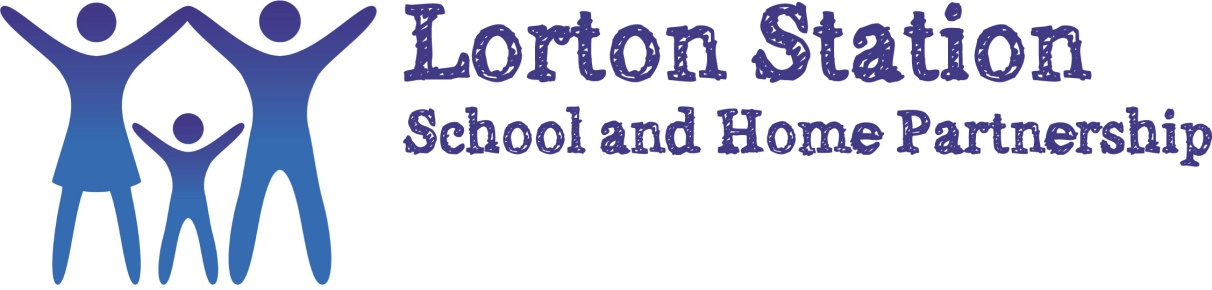 9298 Lewis Chapel Road, Lorton, VA  22079 • Phone: 571-642-6000DateSincerely,NameTitleEmail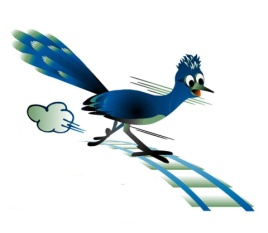 